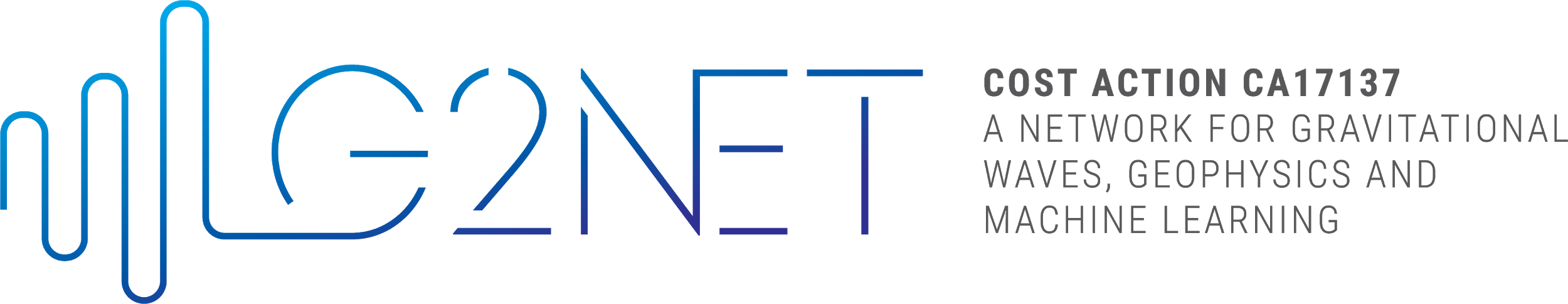 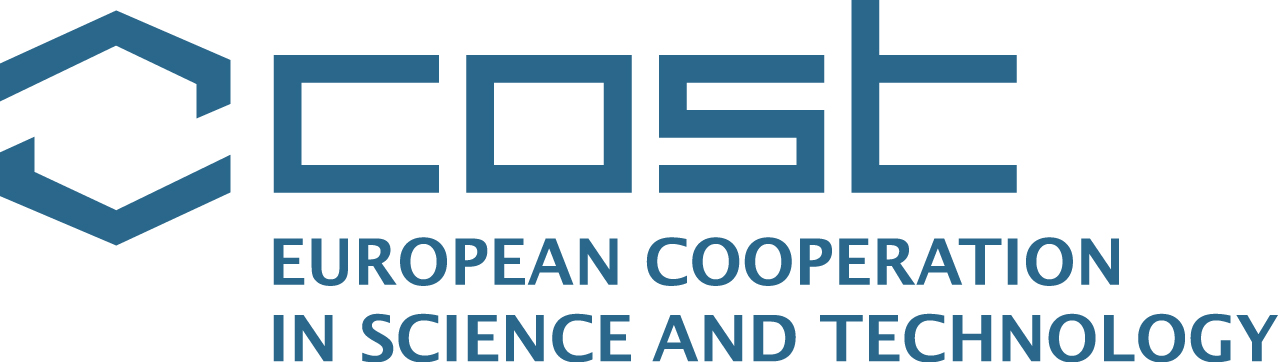 SHORT TERM SCIENTIFIC MISSION (STSM) SCIENTIFIC REPORTThis report is submitted for approval by the STSM applicant to the STSM coordinator Action number: CA17137Purpose of the STSM (max 200 words):Description of work carried out during the STSM (max 500 words):Description of the main results obtained (max 500 words):Future Collaborations (if applicable):How the action has helped me in my research and personal comment about the STSM (max 200 words):(we will publish this information in the webpage for outreach purposes)STSM Title:STSM Start date:STSM End date:Grantee Name: